Представление педагогического опытаучителя-логопеда структурного подразделения«Детский сад №18 комбинированного вида» МБДОУ «Детский сад «Радуга» комбинированного вида»Рузаевского муниципального района Салтыковой Юлии Евгеньевныпо теме «Формирование фонетико-фонематической стороны речи дошкольников через навык звукобуквенного анализа слов».Обоснование актуальности и перспективности опыта. Его значения для совершенствования учебно-воспитательного процесса.       Речь в жизни человека играет важную роль, ведь она является основным средством общения людей.      В дошкольные годы происходит  ребенок овладевает речью, знакомится со звуковым, лексическим, грамматическим составом языка. Дошкольник знакомится со словом, его значением, фонетической стороной речи.Ребенку с правильной, хорошо развитой речью легко вступать в общение со сверстниками и другими окружающими его людьми. Поэтому очень важно, чтобы дети как можно раньше овладели ей, говорили четко и правильно.          Но очень часто у детей дошкольного возраста выявляются нарушения звукопроизношения, звуковосприятия, что в дальнейшем, при отсутствии коррекционного воздействия  приводит к трудностям в овладении навыками чтения и письма. Так встречаются нарушения звукопроизношения, дифференциации звуков, замены, смешения, перестановки, добавления звуков.         Ребенку дошкольного возраста, а особенно с нарушением фонематических  процессов, сложно уяснить звуковой состав даже самых простых слов. Он сложен потому, что необходимо определить какие именно звуки слышатся в слове, выделить их, определить их позицию и количество. Поэтому необходимо сформировать у ребенка те умения и навыки, чтобы проводить анализ звукового материала и сознательно использовать речевую деятельность. Ведь умение хорошо ориентироваться в звуковой стороне слова подготавливает к усвоению грамоты и письменной речи.        Для того, чтобы  фонетико-фонематическая сторона речи сформировалась успешно, необходим определенный уровень развития фонематических процессов. Это фонематический слух - способность к слуховому восприятию фонем, речи, так как на его основе формируется фонематическое восприятие, а также фонематический анализ  и синтез.            Процесс уяснения звукового состава слова для ребенка дошкольного возраста сложен потому, что ему одновременно нужно установить, какие именно звуки слышны в слове, вычленить их, определить порядок следования звуков, их количество.       Следовательно, необходимо научить ребенка выделению (узнавание) звука на фоне слова, определению первого и последнего звука в слове, а также его места (начало, середина, конец слова); развивать  сложную форму фонематического анализа и синтеза (определение последовательности, количество и место звуков по отношению к другим звукам в слове). Ведь овладение навыком звукобуквенного анализа детьми дошкольного возраста, способствует развитию фонематического слуха; развитию умений вычленить звуки в слове, правильно их назвать и охарактеризовать; умению соотнести слово с его звуковой схемой и  формированию фонетико-фонематической стороны речи в целом, а значит и готовности к обучению в школе в дальнейшем, что является актуальным. Для того, чтобы оптимизировать столь важный процесс, необходимо использовать определенные методы и приемы коррекционной работы.Условия формирования ведущей идеи опыта, условия возникновения, становления опыта.На формирование  опыта работы оказали влияние следующие факторы:работа с детьми с фонетико-фонематическим недоразвитием речи;изучение методической литературы по данной теме;взаимодействие с родителями детей с фонетико-фонематическим недоразвитием речи;активное участие в работе методических объединений учителей-логопедов дошкольных образовательных учреждений  Тема: «Этапы работы над звуко-буквенным анализом»( «Слоговая структура слова»)     Работая с детьми с фонетико-фонематическим недоразвитием речи было отмечено, что они испытывают трудности при выполнении звуко-буквенного анализа слов,  а взаимодействуя с их родителями, я заметила, что они не всегда активно включаются в образовательный процесс и не всегда имеют возможность правильно подобрать игры и упражнения для закрепления данного навыка,  формирующегося на логопедических занятиях.       Отличительной особенностью проекта является формирование у детей подготовительного к школе возраста фонетико-фонематической стороны речи через  навык звуко-буквенного анализа, с включением разработанного  комплекса заданий и упражнений, а также оказание помощи родителям   в закреплении этого навыка у детей.Теоретическая база опыта.      Опираясь на адаптированную основную общеобразовательную программу дошкольного образования «Детский сад №18 комбинированного вида» муниципального бюджетного дошкольного образовательного учреждения «Детский сад «Радуга» комбинированного вида Рузаевского муниципального района Республики Мордовия, а также коррекционную  программу обучения и воспитания детей с фонетико-фонематическим недоразвитием речи и ведущих специалистов в области логопедии: Левиной Р.Е., Рау Е. Ф., Хватцева М.Е., Токаревой О.А., а также Мелеховой Л.В., Правдиной О.В. и многих других, я предлагаю тетрадь-тренажер, содержащую занимательные игры и упражнения по  формированию фонетико-фонематической стороны речи через  навык звуко-буквенного анализа слов.4.Технология опыта. Система конкретных педагогических действий, содержание методы, приемы воспитания и обучения.        Овладение навыками звуко-буквенного анализа имеет большое значение для коррекции и формирования фонетической стороны речи, её грамматического строя, а также для умения произносить слова сложной слоговой структуры. Особенное значение имеет сама постановка и автоматизация звуков, которая ведется параллельно.    На основе звукового анализа и синтеза дети овладевают чтением слогов и слов. Осознание звуковой структуры слова, работа над  звуковым  анализом и синтезом являются необходимой предпосылкой к обучению грамоте. Поэтому целью  моего педагогического опыта является формирование навыка звуко-буквенного анализа, с применением системы инновационных технологий, как одного из главных этапов для успешного овладения грамотой и формирования фонетико-фонематической стороны речи в целом.   Задачами  внедренных в коррекционно-образовательный процесс инновационных технологий будут являться: формирование и закрепление представлений о звуках и буквах, их дифференциации; формирование представлений о звуко-буквенном анализе слов и закрепление навыка совместно с родителями посредством выполнения предложенных заданий; формирование фонетико-фонематической стороны речи и подготовка к обучению грамоте в школе.      Обучение детей дошкольного возраста элементам грамоты проводится в несколько этапов. Первый этап – это ознакомление со звуками.
Многие авторы отмечают, что эффективнее начинать с ознакомления детей с неречевыми звуками. Для этого можно провести дидактическую игру «Угадай звук » (записанные звуки природы, животных, музыкальных инструментов и других предметов). Следует обратить внимание детей, что это неречевые звуки, ведь их никто не произносит, но мы их слышим.                       Далее я перехожу к знакомству с языковыми звуками. Еще К. Ушинский предложил изучать звуки не в алфавитной последовательности, а начинать с гласных звуков, затем перейти к ознакомлению с согласными звуками. Данный метод является эффективным и он используется до настоящего времени.Предварительная работа по усвоению гласных звуков, твердых и мягких согласных звуков, знакомство с  буквами, усвоение  навыков звукового анализа проводится мной  на логопедических занятиях поэтапно.            1.Обучение детей звуковому анализу слов начинается с определения  последовательности звуков: выделять данную последовательность  нужно при помощи неоднократного произнесения слова с последовательным интонационным выделением каждого звука.      Реально представить слово - даёт возможность картина-схема его звукового состава. На ней помещается рисунок - предмет, название которого ребёнок должен разобрать, и ряд кругов-фишек под рисунком. Количество фишек соответствует количеству звуков в слове. Рисунок помогает ребёнку видеть предмет, название которого анализируется. Схема даёт возможность определить качество звуков в слове и выполняет контрольную функцию.2. Знакомство детей с гласными и согласными звуками.Дети узнают, что гласные звуки не встречают преграду, воздух свободно проходит  и мы не испытываем особых затруднений. Здесь же мной дается объяснение, что все гласные звуки обозначаются фишкой красного цвета.  На следующих занятиях я рассказываю детям о согласных звуках, произнесению которых всегда что-то «мешает» - будь то губы, зубы, язык.         Дети узнают, что у звуков есть пара. Твёрдый согласный обозначается синей  фишкой, а мягкий -    зелёной фишкой.При проведении звукового анализа необходимо следить за правильностью характеристики звуков. Для тренировки данного навыка предлагаю игры: «Определи звук», «Веселые звуки», «Путаница» и другие. Проводя звуковой анализ слов, нужно следить за правильным употреблением терминов «гласный», «твёрдый согласный», «мягкий согласный» звуки.В  период знакомства с гласными звуками, твердыми и мягкими согласными звуками, постепенно перехожу к словам, состоящих из четырех, пяти звуков различного слогового состава.          4. Следующим этапом является обучение детей составлять схемы слов с применением  фишек,  а затем с помощью фишек, и букв.                Звукобуквенный анализ  слов я начинаю с определения числа слогов в нем, а также соотношения букв и звуков. Так можно применить такие дидактические игры, как «Паровозик», «Слоговой домик», «Засели жильцов». Считаю очень важным научить детей дошкольного возраста слышать звуки в составе слияния, обозначаемые на письме йотированными гласными. Поэтому для быстрого уяснения  данных знаний использую использую в своей работе памятку об удивительных звуках, которая доступна для детей и включена в мое методическое пособие.   Легко соотносятся с буквой звуки, которые точно воспринимаются и правильно произносятся детьми. Если же дети плохо различают звуки на слух, искаженно произносят или заменяют их в произношении, тогда обобщенное представление о данном звуке носит нечеткий характер, а восприятие букв затрудняется. Для усвоения слитного чтения ребенок должен соотнести букву только с определенным звуком, отдифференцировав его от других. Слить звуки в слоги – это, прежде всего, произнести их так, как они звучат в устной речи. Если у ребенка отсутствуют четкие представления о звукобуквенном составе слова, формирование обобщенных звуко-слоговых образов происходит с трудом.Как правило, успешное овладение детьми навыком звуко-буквенного анализа и закрепление данного навыка, проходит  с участием родителей, что является одной из задач представленного педагогического опыта. Вашему вниманию, я предлагаю часть игр и упражнений, направленных на формирование фонетико-фонематической стороны речи через навык звуко-буквенного анализа слов. Они широко используются мной на логопедических занятиях с детьми, а также собраны в авторской  тетраде - тренажере для домашних заданий. Пособие охвачено единым игровым сюжетом и начинается со знакомства с героем тетради, который присутствует на протяжении всего знакомства со звуками,  задает эмоциональный настрой и поднимает мотивацию ребенка при выполнении заданий, что немаловажно для занятий дома. Задание 1. Подберите схему к названию картинки и соедините пары. 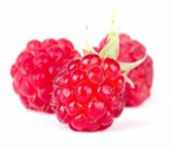 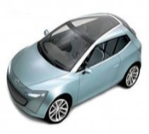 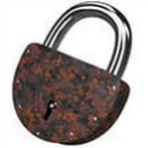 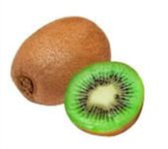 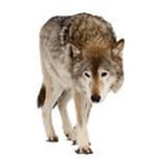 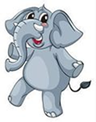 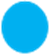 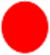 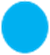 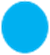 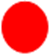 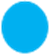 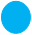 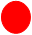 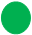 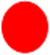 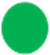 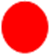 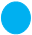 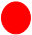 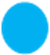 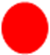 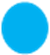 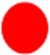 Задание 2: Попробуйте  составить схемы слов.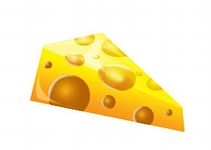 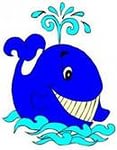 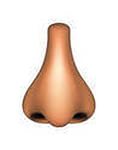 Задание 3. Определите зашифрованное слово. Напечатайте его.   Чай или сок?                                          Груша или апельсин?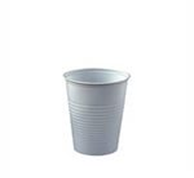 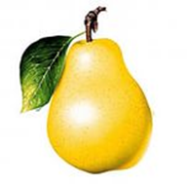 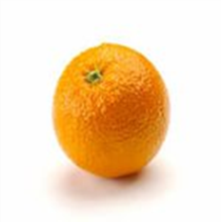 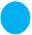 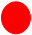 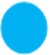 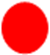 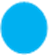 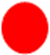 Таким образом, овладение навыком звукобуквенного анализа детьми дошкольного возраста, способствует развитию фонематического слуха; развитию умений вычленить звуки в слове, правильно их назвать и охарактеризовать; умения соотнести слово с его звуковой схемой и  формированию фонетико-фонематической стороны речи в целом.5. Анализ результативности.Включение данного инновационного опыта в работу способствовало сформированности представлений детей о звуках и буквах; дифференциации гласных и согласных звуков; дифференциации твердых и мягких согласных звуков; сформированности представлений об йотированных звуках;умению обозначать звуки с помощью букв;умению составлять звукобуквенный анализ слов и выделять количество гласных звуков, твердых и мягких согласных звуков.Подготовке к обучению грамоте в школе;развитию ВПФ;включенности родителей в коррекционно-образовательный процесс с целью закрепления навыка звукобуквенного анализа слов и оказание помощи ребенку;совершенствование навыка самостоятельности детей;положительному эмоциональному настрою и поднятию мотивации ребенка при выполнении заданий, что немаловажно для занятий дома.Таким  образом, в 2015-2016 учебном году высокий уровень сфомированности фонетико-фонематической стороны речи на конец учебного года составляет- 60%, средний уровень-30%, низкий уровень сформированности - 10%. В 2016-2017 году высокий уровень составляет - 72%, средний - 28%, низкий-0%. По сравнению предыдущими годами обучения, в 2017-2018 учебном году высокий уровень сфомированности фонетико-фонематической стороны  речи составляет - 90%,  средний уровень- 10%,  низкий уровень -0%.6. Трудности и проблемы при использовании данного опытаНебольшие трудности при использовании данного педагогического опыта были. Это проявлялось в недостаточной компетенции некоторых родителей о характеристике звуков и их обозначении при составлении звуко-буквенных схем слов. С этой целью были проведены индивидуальные консультации, мастер-классы на родительских собраниях, предоставление вспомогательных памяток и  изготовление папок-передвижок по данной проблеме.7. Адресные рекомендации по использованию опыта.Опыт работы может использоваться учителями-логопедами при работе с детьми подготовительного влзраста, воспитателями логопедических и общеразвивающих групп, начинающими педагогами и педагогами со стажем. Педагогический опыт может быть полезен родителям. 8. Наглядное приложение.                                                                                   Приложение 1    График уровня сформированности фонетико-фонематической стороны речи.                                                                                                    Приложение 2Конспект занятия по формированию фонетико-фонематической стороны речи.Тема: В гости к коту Матроскину. Звуки К –Кь.Цель: продолжать знакомить детей со звуками к и кь.Задачи:Коррекционно-образовательные:Закрепить знания детей о характеристике звуков  К, Кь и их обозначении. Продолжать автоматизировать звуки к и кь изолированно, в слогах, словах, предложениях.Совершенствовать умение дифференцировать звуки к и кь  на слух и в произношении.Формировать умение образовывать слова путем добавления звука К и слогов со звуками  К и КьРазвивать фонематические представления о звуках К и Кь (определять место звука в слове (начало, середина, конец);Уточнить, расширить и активизировать словарь детей по теме «Овощи», «Фрукты», «Посуда»Учить выполнять звуковой анализ слова мак.Продолжать учить детей делить на слоги.Развивать синтаксическую сторону речи (составление предложений).Совершенствовать грамматический строй речи (образование существительных  в ед.числе, Р.п.; образование  прилагательных от существительных).Обогащать словарный запас детей (введение в занятие слова -электропоезд  и его значения)Коррекционно-развивающие:Развивать фонематическое восприятие Развивать память, мышление, внимание, восприятие.Развивать связную речьРазвивать мелкую и крупную моторику детейКоррекционно-воспитательные: Вызвать положительный  настрой детей на занятие. Воспитывать чувство ответственности, взаимопомощи, доброе отношение к друг другу.Воспитывать культуру речевого общения.Оборудование: 
интерактивная доска, звуковые пеналы, картинки с изображением посуды,телефон.Ход занятия.Орг. МоментДети заходят в зал, здороваются и встают полукругом.Логопед: Придумано кем-то Просто и мудроПри встрече здороваться Доброе утро!Доброе утро-солнцу и птицамДоброе утро приветливым лицам!(Дети говорят друг другу: Доброе утро, Златочка! Доброе утро, Кирочка и т.д.)Логопед: Пройдите за столы. Сядьте правильно, выпрямите спину, ноги поставьте прямо. (проходят)Сообщение темы занятияРебята, сегодня мы продолжим говорить о звуках к и кьРаздается телфонный звонокКот Матроскин: Здравствуйте! Это детский сад «Радуга»?Логопед: Здравствуйте! Да. А кто спрашивает?Кот Матроскин: Кот Матроскин. И я приглашаю всех вас в гости!Логопед: Вы согласны отправиться в гости к коту Матроскину в Простоквашино (Да)Логопед: Спасибо! Мы обязательно приедем! А что вам привезти с собой?Кот Матроскин: к-к-к,  кь-кь-кьЛогопед: Жаль, но связь прервалась. Кот Матроскин успел произнести только звуки к и кь.Может мы должны привезти ему: корзину, картину или компьютер?Какой звук мы слышим во вех этих словах?(во всех этих словах мы слышим звук-к).Какой звук-к? (звук –к –согласный, твердый, глухой)В каком замке живет звук –к? (звук к живет в синем замке)Фишкой какого цвета обозначается звук к? (звук –к-обозначается фишкой синего цвета).Может мы привезем Коту Матроскину –кисти, киви или яблоки ?Какой звук мы слышим во вех этих словах?(во всех этих словах мы слышим звук-кь).Какой звук-кь? (звук –кь –согласный, твердый, глухой)В каком замке живет звук –кь? (звук кь живет в зеленом  замке)Фишкой какого цвета обозначается звук кь? (звук –кь-обозначается фишкой зеленого цвета).Основная частьПоиграем в игру: «Поймай звук»Если вы услышите звук-к, хлопните в ладоши.   П,м,к, у,к,т, п,к, м   Ап, ка, ит, ок, ит,ук.   Кот, том, муха, ком.      Если вы услышите звук кь, хлопните в ладоши.Пь, кь, ть, мь, кь, ть, кь.Апь, акь, оть, ни, окь.Кит, Тим, кефир, нить, тина.Молодцы! Вы правильно выполнили задание!Логопед: Для того, чтобы мы привезли Матроскину нужные ему предметы со звуками к и кь нам помогут его друзья. Отгадайте, о ком я говорю.В Простоквашино живет,Службу там свою несет.Почта-дом стоит у речки.Почтальон в ней — дядя ... ПечкинЛогопед:  Почтальон Печкин написал заметку в газету о нужных предметах для Кота Матроскина. Добавьте звук к  и вы узнаете о каких предметах идет речь.Со..к, лу…к, ма…кЛогопед: Добавьте слог КаСум..каШап…ка Подуш…каУдоч…каЛогопед: Добавьте слог КИ:Сан…киБрю-киВареж…киВален…киХорошо, ребята! Вы справились с этим заданием. Логопед: У кота Матроскина есть еще один друг. Отгадайте кто это?И ясным днём,И ночью, взяв фонарик,С фоторужьемЗа дичью бегал... (Шарик)Логопед: Пес Шарик любит фотографировать. Найдите на фотографии Шарика предметы со звуком к и назовите их. (дети называют предметы)Найдите на фотографии Шарика предметы со звуком кь и назовите их. (дети называют предметы)Логопед:Молодцы! Вы быстро и правильно отыскали все предметы!Логопед: Ребята, отгадайте еще одну загадку.Гости постучат, Гостям, он задаст вопрос: «Кто там?» То — галчонок. Отгадай-ка, Как зовут его? … (Хватайка) Логопед: Галчонок  Хватайка любит ходить в магазин. Выберите для Кота Матроскина предметы со звуками к и кь. Ребята,   возьмите листы с изображением предметов из магазина и догадайсь, что необходимо коту Матроскину. Лишний предмет обведи в круг. 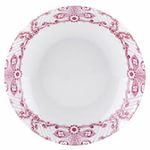 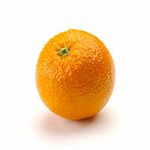 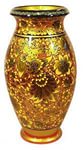 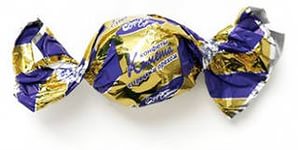 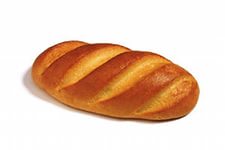 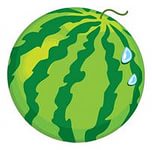 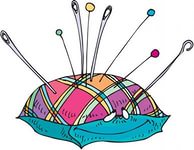 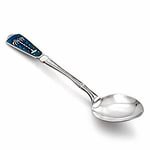 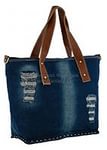 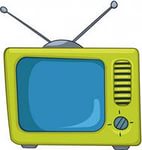 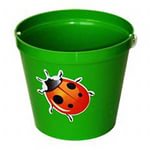 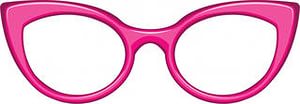 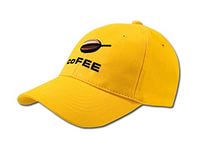 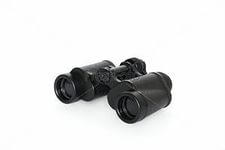 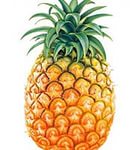 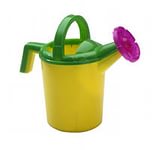 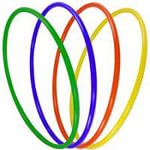 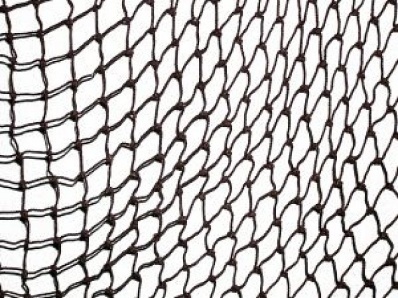 Логопед: Мы отправимся в гости к Коту Матроскину на электропоезде. Электропоезд-это вид поезда, который  перевозит людей и работает с помощью электрического тока. Электропоезд иногда называют электричкой.Встаньте из-за столов и займите свои места в вагонах.Физминутка (выполняется под музыку)Вагоны быстро все сцепилиВнимание! Даю гудок!Поехали! Включился ток.Давайте громко погудим и всех вокруг предупредим.Вниз спускаемся быстрее , громко, звонко мы гудимС горки ехать веселее, ждут нас встречи впередиМедленно ползут вагоны, от натуги все пыхтятЕдет в гору электричка и везет с собой ребят!Ну еще совсем немного, встали дружно на носкиВот и въехали на горку, трудный путь уж позадиНу еще совсем немного, встали дружно на носкиВ Простоквашино выходим, Электричка ты нас жди!Логопед: Пройдите за столы, сядьте правильно, спины прямые, ноги вместе.(садятся на места)Логопед:  Дети, Нас встречает Кот Матроскин. Кот Матроскин: Ребята, я так рад, что вы ко мне приехали! Только к сожалению Дядя Федор не смог сегодня приехать.  Но он прислал мне очень красивый цветок. Логопед: отгадайте, как он называется:Длинный тонкий стебелек, Сверху - алый огонек.Не растенье, а маяк - Это ярко-красный …(МАК) (спрашиваю одного ребенка)Логопед: Ребята, вы согласны, что это мак.(Да)Действительно, это мак.Логопед:  Составьте звуковую схему слова – мак. Кто хочет составить схему на экране?(Пойдем,Злата).Злата составит схему на экране, а вы ребята, составьте схему слова мак на месте с помощью звуковых пеналов.Осуществляется индивидуальный подход. После выполнения задания у доски логопед говорит: Дети, сравните свои схемы со схемой на экране. Все ли верно составила Злата? Садись, Злата. Вопросы детям:-Сколько всего звуков в слове мак?-Сколько гласных звуков в слове мак?-Сколько слогов в слове мак?-Назовите первый звук в слове мак? (звук м)-звук м какой? (звук м –согласный, твердый, звонкий)-Назовите второй звук в слове мак? (второй звук в слове мак-звук а)-Какой звук а? (звук а-гласный)-Назовите третий звук в слове мак?(третий звук в слове мак-звук к)-Какой звук к? (звук к-согласный, твердый, глухой)Очень хорошо! Вы все правильно выполнили!Логопед: Поможем Матроскину разложить часть предметов со звуками к и кь по полкам. Логопед: Предметы, в названии которых один слог будем класть на первую полку, с двумя слогами на вторую полку, а с тремя на третью полку) (Слайды) ( Дети делят слова на слоги: шапку положу на вторую полку, потому что в слове шапка 2 слога) и т.д. )Слова: Лук, сок,  ШапкаСум..ка                ПодушкаУдочкаБрюкиВарежкиВаленкиЛогопед: Вы замечательно справились с заданием .Логопед: Ребята, поможем Коту Матроскину накрыть на стол. У вас на столах лежат картинки с посудой. Возьмите их .Скажите что не так.(У меня заварочный чайник без носика, у меня бокал без ручки, у меня блюдце без донышка, у меня чайник без ручки, у меня конфетница без донышка, у меня кувшин без ручки, у меня чайник без крышки)Логопед: Дорисуйте недостающие детали.Ребята, вы справились и с этим заданием. Теперь эти предметы можно поставить на стол.Логопед: Кот Матроскин испек для вас пирожки к чаю. Какие пирожки мы поставим  поставим на стол?(Я поставлю на стол капустные пирожки. Я поставлю на стол картофельные и т.д.)Логопед: Спасибо тебе, Кот  Матроскин за угощение. Нам пора отправляться в детский сад.Кот Матроскин: Спасибо вам, ребята за помощь! Приезжайте ко мне еще! Я буду вас очень ждать! До свидания!Дети: До свидания!Логопед: Ребята, встаньте в круг и займите свои места в вагонах.Дети: В электричку быстро селиПесню звонкую запелиЕдем медленно друзья, но не тратим время зря.У Матроскина гостили, ему предметы привозили!Делай добрые дела!Пусть хоть ростом ты мала!Логопед: Ребята, вот мы и оказались с вами в детском саду! Пройдите на места!Итог.Где мы сегодня побывали? Кому мы помогали?Предметы с какими звуками мы привезли Коту Матроскину? Понравилось ли вам в гостях у  Кота Матроскина? Что вам понравилось больше всего?Молодцы! Вы сегодня все очень хорошо постарались, правильно выполняли задания, были активными и помогли Коту Матроскину. Можете быть свободны!ЛИТЕРАТУРАВаренцова Н.С., Колесникова Е.В. Развитие фонематического слуха у дошкольников. - М., 1997. - 38с.Горчакова А.М., Трефилова Ю.А. Игровые упражнения по формированию фонематических представлений у детей дошкольного возраста с общим недоразвитием речи. \\ Логопед в детском саду №1, 2004.Журова Л.Е., Эльконин Д.Б. К вопросу о формировании фонематического восприятия у детей дошкольного возраста. М.: Просвещение, 2006. - 520с.Колесникова Е.В., Развитие звуко-буквенного анализа у детей 5-6 лет.- М.: Ювента, 2012. - 80 с.Пожиленко Е.А. Волшебный мир звуков и слов. - М.: ВЛАДОС, 2003. - 328с.Селиверстов В.И. Игры в логопедической работе с детьми. - М., 2007. - 191с.Семенович А.В., Ланина Т.Н. Профилактика и коррекция дизонтогенеза фонетико-фонематических процессов в дошкольном возрасте \\ Практическая психология и логопедия” №4 2004г.Ткаченко Т.А. Логопедическая тетрадь. Развитие фонематического восприятия и навыков звукового анализа. - СПб., 2008. - 32с.Филичева Т.Б., Туманова Т.В. Дети с фонетико-фонематическим недоразвитием. Воспитание и обучение. - М., 2005. - 80с.